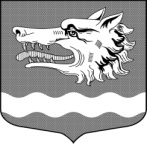 Администрация муниципального образования Раздольевское сельское поселение                                                                муниципального образования Приозерский муниципальный район Ленинградской областиРАСПОРЯЖЕНИЕВ соответствии с постановлениями Правительства Ленинградской от 13 марта 2020 года № 117 «О введении на территории Ленинградской области режима повышенной готовности для органов управления и сил Ленинградской области подсистемы РСЧС и некоторых мерах по предотвращению распространения новой коронавирусной инфекции COVID-19 на территории Ленинградской области», от 13 августа 2020 года № 573 «О мерах по предотвращению распространения новой коронавирусной инфекции (COVID-19) на территории Ленинградской области и признании утратившим силу отдельных постановлений Правительства Ленинградской области» в редакции постановлений Правительства Ленинградской области от 23 октября 2020 № 684, руководствуясь письмом Министерства труда и социальной защиты населения Российской Федерации от 18 марта 2020 года № 19-0/10/П-2382 и в целях недопущения распространения в Приозерском районе новой коронавирусной инфекции (COVID-19), в целях обеспечения санитарно-эпидемиологического благополучия населения на территории муниципального образования Раздольевское сельское поселение:1. Администрации муниципального образования Раздольевское сельское поселение муниципального образования Приозерский муниципальный район Ленинградской области: 1.1. Ограничить:- проведение очных совещаний (внедрить преимущественно электронное взаимодействие, а также использование телефонной связи и видео-конференц-связи для передачи информации);- личный прием граждан. 1.2. Рекомендовать гражданам обращения, запросы направлять:- почтовой связью на почтовый адрес администрации муниципального образования Раздольевское сельское поселение муниципального образования Приозерский муниципальный район;- электронной связью путем направления на электронный адрес администрации муниципального образования adm.razdole@mail.ru, официальный сайт администрации раздольевское.рф .1.3. Обеспечить исключение доступа в здание администрации муниципального образования Раздольевское сельское поселение муниципального образования Приозерский муниципальный район Ленинградской области, расположенное по адресу Ленинградская обл., Приозерский р-н, д. Раздолье, ул. Центральная, д.1, кв.3 лиц, не являющихся работниками администрации муниципального образования, а так же лиц, не связанных с деятельностью администрации, за исключением работ, связанных с производственными процессами (ремонт и обслуживание технологического оборудования) с даты размещения настоящего распоряжения до снятия указанного ограничения.1.4. Ведущему специалисту администрации Михайловой Е.А.:- довести информацию об ограничениях в зданиях администрации МО Раздольевское сельское поселение МО Приозерский муниципальный район до всех работников, осуществляющих свою деятельность в здании администрации МО Приозерский муниципальный район.- разместить на официальном сайте информацию о введенных ограничениях.  1.1. Муниципальному учреждению культуры Раздольское клубное объединение:- Обеспечить соблюдение требований, предусмотренных Приложением 2 к  Постановлению Правительства Ленинградской области от  13 августа 2020 года № 573(в редакции постановления Правительства от 25 сентября 2020 № 639), а так же всех норм эпидемиологической безопасности (санитарная обработка помещений не менее трех раз в день, контактных поверхностей ручек дверей – не реже одного раза в час, установка санитайзеров);- Запрещается проведение массовых гуляний, спортивных, зрелищных и иных массовых мероприятий, за исключением мероприятий, предусмотренных в разделах «Массовые мероприятия», «Мероприятия, организованные органами местного самоуправления Ленинградской области в целях участия населения в осуществлении местного самоуправления, предусмотренные Федеральным законом от 06 октября 2003 года № 131-ФЗ «Об общих принципах организации местного самоуправления в Российской Федерации», «Мероприятия, организованные органами местного самоуправления Ленинградской области в целях исполнения своих полномочий, а так же мероприятия, предусмотренные календарным планом основных мероприятий Правительства Ленинградской области на 2020 год» приложения 2 к постановлению Правительства Ленинградской области от 13 августа 2020 года № 573 (в редакции постановлений Правительства Ленинградской области от 25 сентября 2020 № 639, от 1 октября 2020 года № 653). Соблюдение установленных настоящим постановлением требований при проведении массовых мероприятий обеспечивается организаторами мероприятий.»;- Запрещается проведение физкультурных и спортивных мероприятий, за исключением спортивных соревнований для видов спорта с численностью одной команды не более 18 человек, при условии нахождения в помещении не более одного человека на 4 квадратных метра и не более 36 участников соревнований, спортивных соревнований на открытом воздухе с численностью участников до 80 человек и с количеством посетителей, которое не может превышать 50 процентов от общей вместимости место проведения таких мероприятий.- Занятия физической культурой и спортом на открытом воздухе, в том числе на открытых спортивных сооружениях, а так же в помещениях осуществляются с соблюдением требований, предусмотренных приложением 2 к постановлению Правительства Ленинградской от  13 августа 2020 года № 573 (в редакции постановления Правительства от 25 сентября 2020 № 639).- Организовать реализацию программ спортивной подготовки на территории района в соответствии с требованиями разделов «Спорт на открытом воздухе» и «Спорт в помещениях» согласно приложению 2 к постановлению Правительства Ленинградской области от 13 августа 2020 года № 573 (в редакции постановления Правительства от 25 сентября 2020 № 639).- Занятия спортом в помещениях осуществлять с учетом требований, предусмотренных приложением 2 к постановлению Правительства Ленинградской области от 13 августа 2020 года № 573 (в редакции постановления Правительства от 25 сентября 2020 № 639), при условии:предварительной записи посетителей;использования работниками средств индивидуальной защиты органов дыхания и рук;соблюдения между работниками и посетителями дистанции не менее 1,5 метра, в том числе путем нанесения специальной разметки;соблюдения между посетителями в зале для занятий спортом дистанции не менее 1,5 метра методом расстановки спортивного оборудования, нанесения разметки в студиях групповых занятий, а также закрытия части кабинок для переодевания;обеспечение нахождения в помещениях фитнес-центров не более одного человека на 4 квадратных метра площади хала для занятия спортом;соблюдения иных санитарных мер (использование оборудования по обеззараживанию воздуха в помещениях, антисептическая обработка рук при входе, дезинфекция помещений и контактных поверхностей, регулярное проветривание).  - В части методической работы, репетиционного процесса, кружковой работы при  соблюдении требований, предусмотренных Приложением 2 к постановлению Правительства Ленинградской области от 13 августа 2020 года № 573 (в редакции постановления Правительства от 25 сентября 2020 № 639), а так же социальной дистанции и всех норм эпидемиологической безопасности (санитарной обработки помещений не менее трех раз в день, контактных поверхностей ручек дверей – не реже одного раза в час, установки санитайзеров); - Соблюдение библиотекой ограничения максимального количества посетителей не более одного человека на 10 квадратных метров при соблюдении всех норм эпидемиологической безопасности (санитарная обработка помещений не менее трех раз в день, контактных поверхностей ручек дверей – не реже одного раза в час, установка санитайзеров), а так же при соблюдении требований, предусмотренных приложением 2 к Постановлению Правительства Ленинградской области от 13 августа 2020 года № 573 (в редакции постановления Правительства от 25 сентября 2020 № 639).1.2. УК «Экотехнология» рекомендовать регулярно проводить:мероприятия по дезинфекции подъездов и лестничных площадок МКД д. Раздолье:- Проведение дезинфекции дворовых территорий, общественных пространств и улиц дер. Раздолье не менее двух раз в неделю.Глава администрации                                                                      В.В. СтецюкМихайлова Е.Е.  66725Разослано: дело-1, прокуратура-1, МУК Раздольское КО -1, УК «Экотехнология» -1      16 ноября 2020 года                                                                                                                16 ноября 2020 года                                                                                                                16 ноября 2020 года                                                                                                                                       № 95О мерах по предотвращению распространения новой коронавирусной инфекции COVID-2019 на территории МО Раздольевское сельское поселение